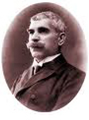 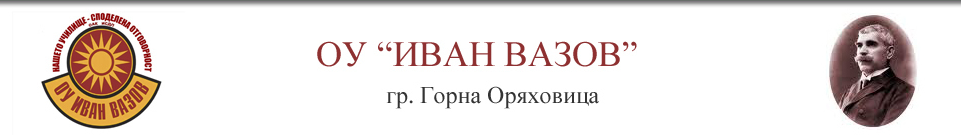 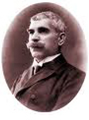 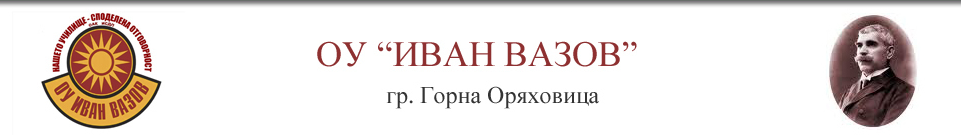 ГРАФИКза провеждане на дейностите за консултиране на родители и учениции водене на училищна документация за II учебен срок на учебната 2021/ 2022 г. в ОУ „Иван Вазов“ - Горна ОряховицаПреподавателКласДен на провеждане през І,ІІ,ІІІ седмица от месецаЧас на провеждане за І,ІІ,ІІІ седмица от месецаСтая на провеждане за І,ІІ,ІІІ седмица от месецаДен на провеждане през ІV седмица от месецаЧас на провеждане за ІV седмица от месецаСтая на провеждане през ІV седмица от месецаВалентина СтойковаПГсряда12:00:00100сряда17:00:00100Яница Илиева1Асряда12:30:00101сряда17:30:00101Лидия Минчева1Ачетвъртък11:40:00101сряда17:30:00101Даниела Ангелова Величкова1Бпетък12:30:00102сряда17:30:00102Петя Георгиева1Бпетък11:40:00102сряда17:30:00102Антония Цанева1Вчетвъртък12:30:00104сряда17:30:00104Петя Байчева1Вчетвъртък11:40:00104сряда17:30:00104Светла Новакова2Асряда13:00:00111сряда17:30:00111Петя Босилкова2Бсряда12:30:00105сряда17:30:00105Елена Димитрова Тодорова2Бпетък13:10:00105сряда17:30:00105Нели Недялкова Събева2Вчетвъртък13:10:00203сряда17:30:00203Атанас Давидов2Вчетвъртък12:30:00203сряда17:30:00203Виолета Бакърджиева3Ачетвъртък13:15:00107сряда17:30:00107Розалия Нанкова3Бсряда13:15:00106сряда17:30:00106Емилия Глоговска3Вчетвъртък13:10:00110сряда17:30:00110Даниела Илиева Ганева3Асряда13:20:00107сряда17:30:00107Стойка Цонева3Бвторник13.20.00106сряда17:30:00106Емил Русанов Нейков4Апетък13:20:004сряда17:30:00004Анелия Велушева4Ачетвъртък12:30:00208сряда17:30:00208Тодорка Стефанова Маринова4Бчетвъртък12:30:003сряда17:30:00003Светлана Хаджикостова4Вчетвъртък12:30:004сряда17:30:00004Юлиан Ангелов5Ачетвъртък13:20:00211четвъртък17:30:00211Светлана Ненова5Бчетвъртък13:20:00205четвъртък17:30:00205Нина Величкова5Вчетвъртък13:20:00212четвъртък17:30:00212Галя Нинова6Ачетвъртък13:20:00204четвъртък17:30:00204Емилия Къртичева6Бчетвъртък13:20:00206четвъртък17:30:00206Стела Акиванова6Вчетвъртък13:20:00209четвъртък17:30:00209Леман Кючюкова7Ачетвъртък13:20:00202четвъртък17:30:00202Владимир Велев7Бчетвъртък13:20:00201четвъртък17:30:00201Йорданка Георгиева Димитрова7Вчетвъртък13:20:00207четвъртък17:30:00207